Poročilo laboratorijske vaje: Digitalni osciloskopVaja 1: Digitalni osciloskop LeCroyCilj tej vaji je bil seznaniti se z osnovnimi funkcijami osciloskopa LeCroy Uporabljeni inštrumenti:Digitalni osciloskop: LeCroy WaveSurfer 422Signalni generator: Agilent 33220AParametri meritve:Frekvenca: 60HzAmplituda: 1VSignal: sinusSignal z navedenimi parametri: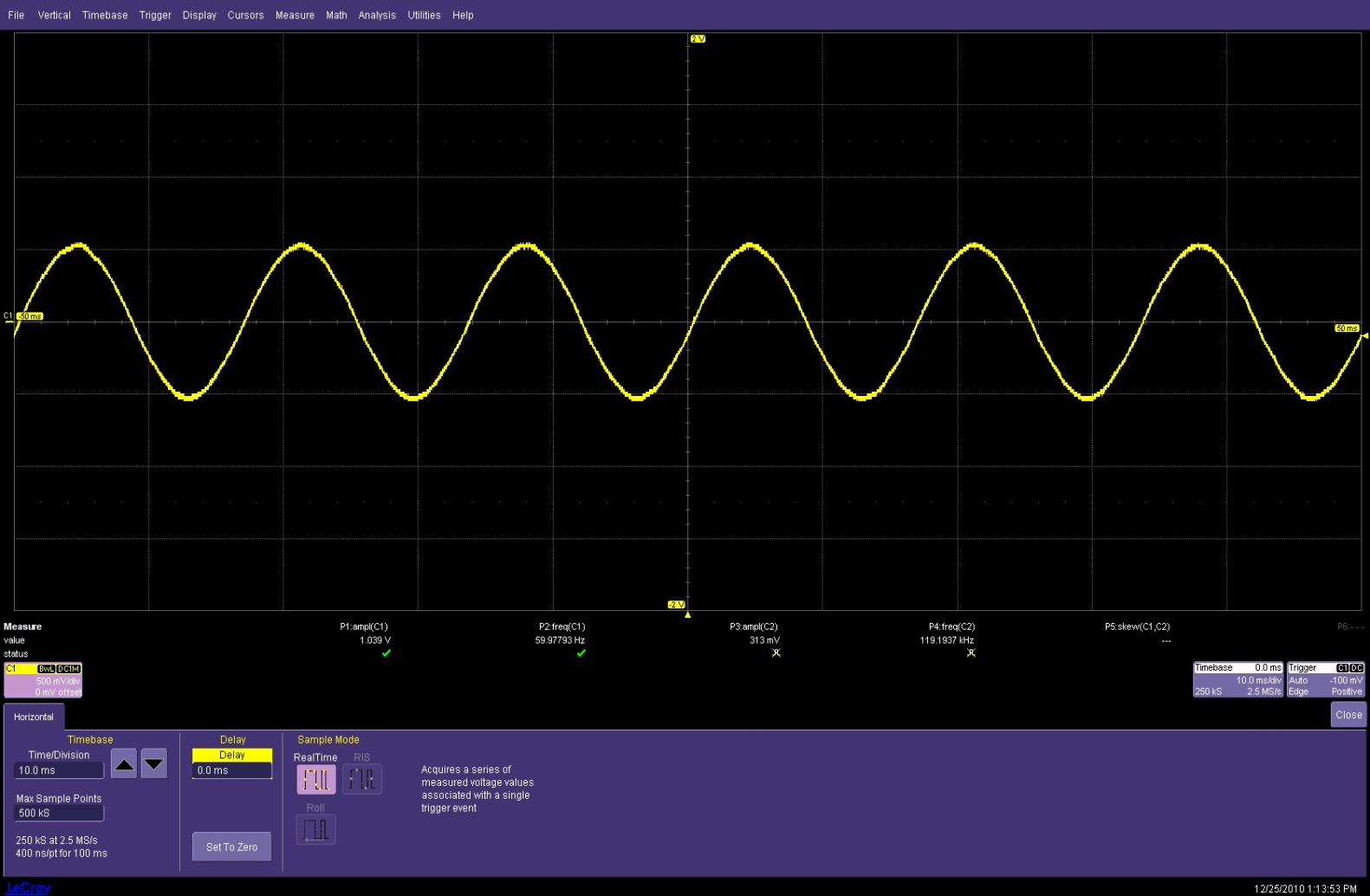 Statične meritve (šumni generator)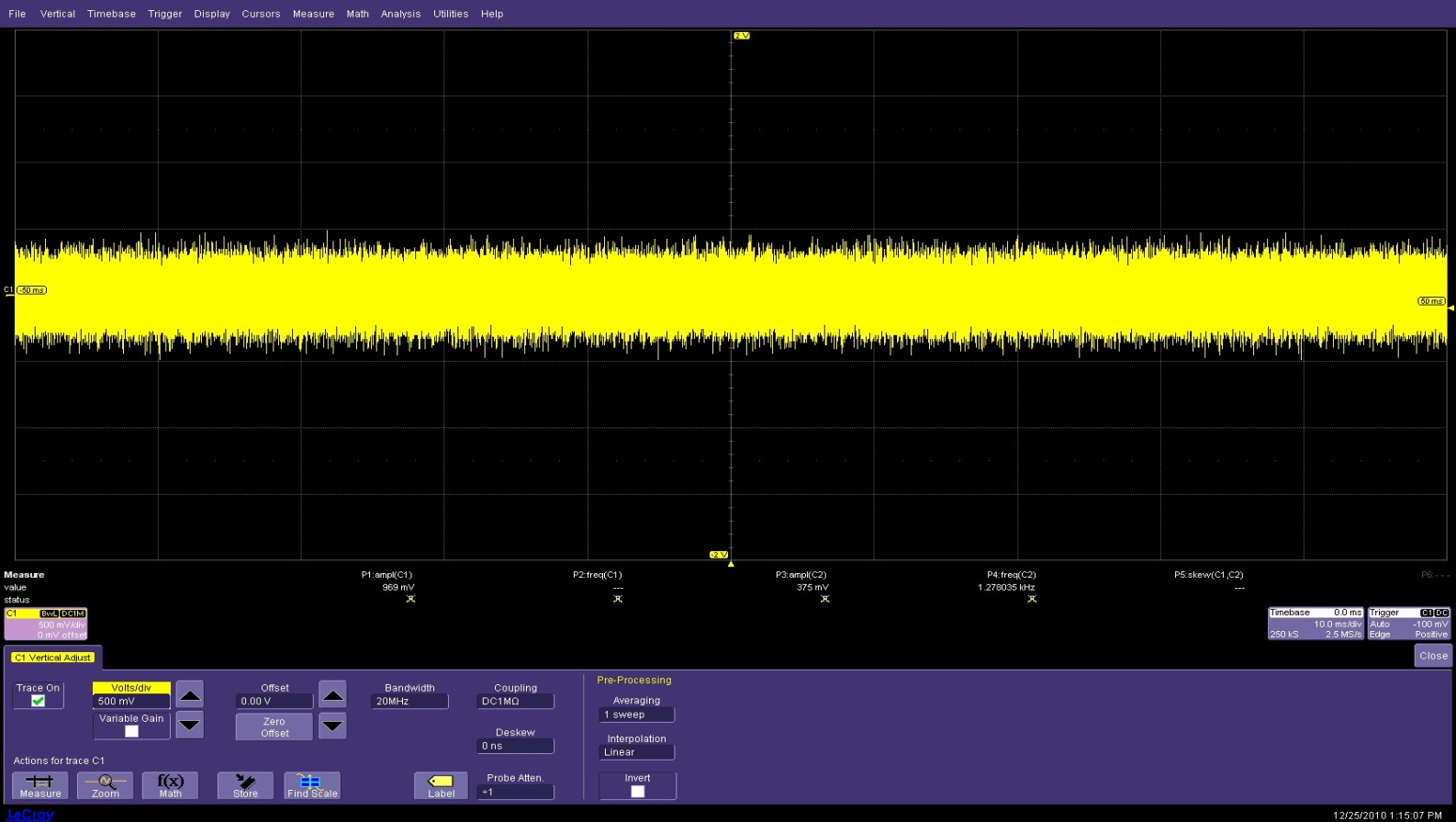 Merjenje sipanja(jitter)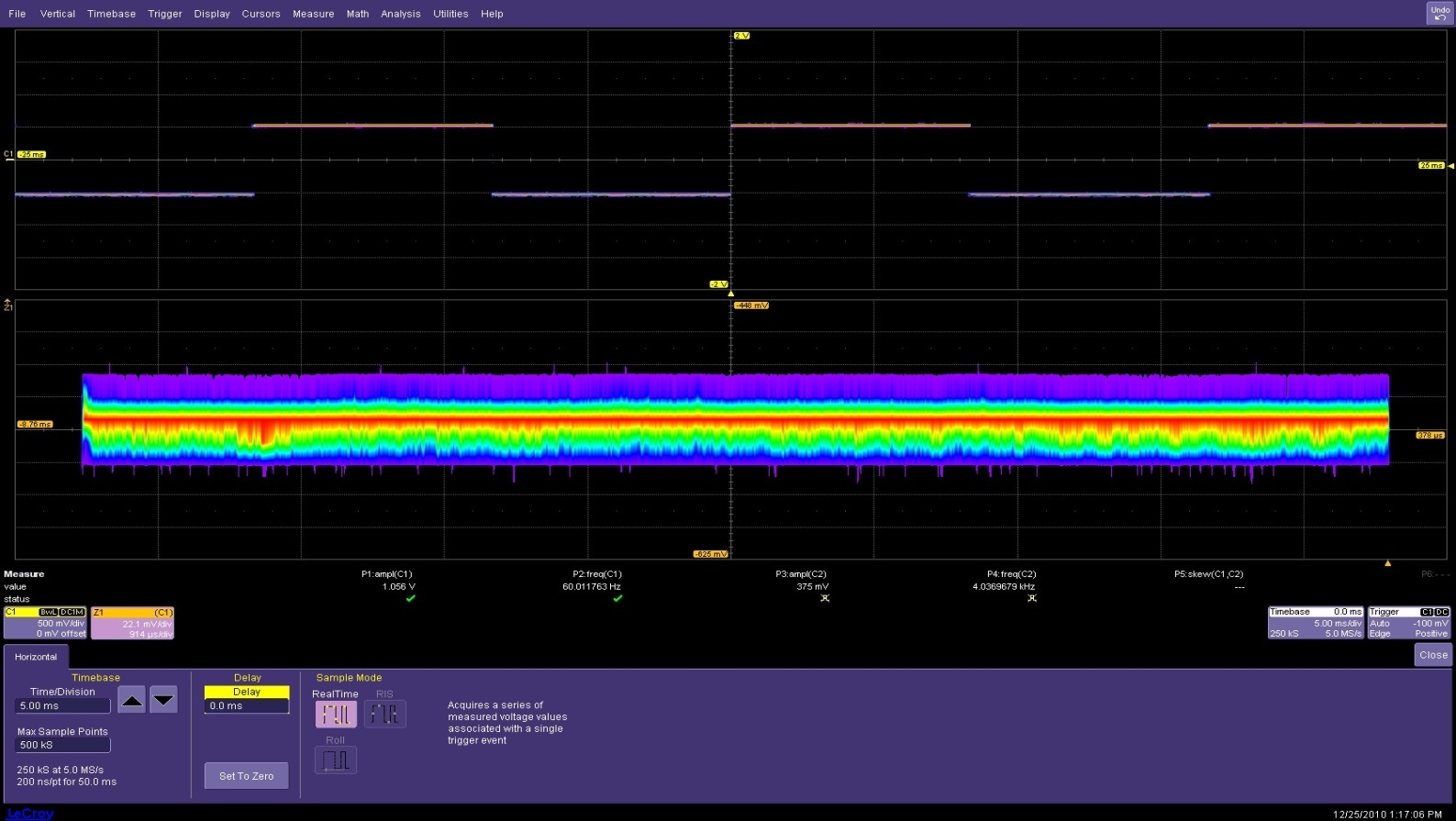 Vaja 2:Meritve linearnega sistema z osciloskopomPri drugi vaji je bil namen vaje spoznati se z funkcijami osciloskopa in uporabo osciloskopa pri merjenju prevajalne funkcije linearnega vezja-sistema. Ojačevalni četvoropol smo povezali preko preklopne matrike na drugi izhod osciloskopa.Uporabljeni inštrumenti:Digitalni osciloskop LeCroy WaveSurfer 422Signalni generator Agilent 33220APreklopna matrikaMeritve parametrov:Amplituda: 1VSignal: sinusMejna frekvenca danega četveropola je 47kHz.Ojačenje danega četveropola pri 5 različnih frekvencah:Ojačanje  (a) določimo iz razmerja izhodni/vhodni signal, torej 20log(Vout/Vin)(f1,a1)=(100Hz,14dB);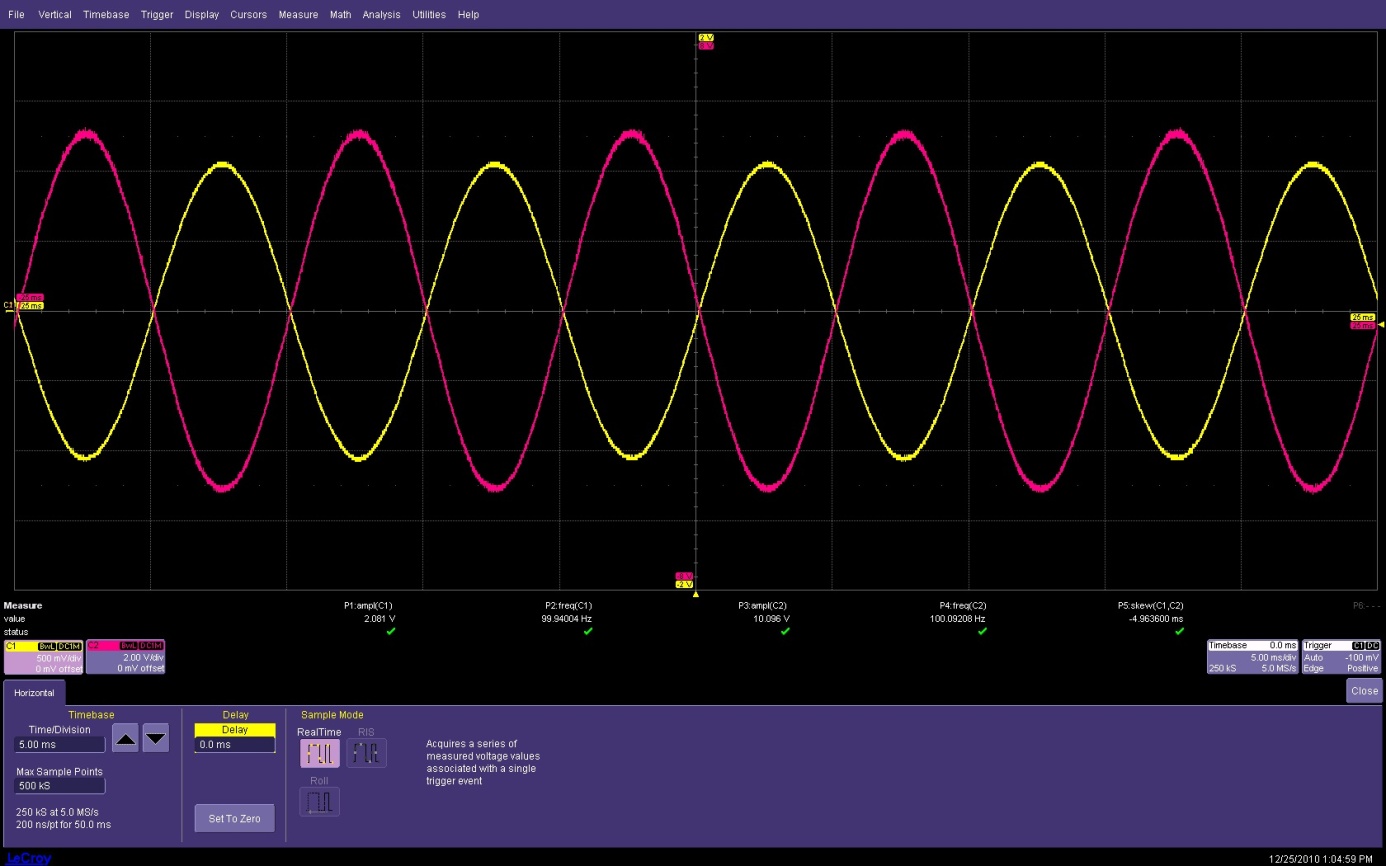 (f2,a2)=(1kHz,14dB);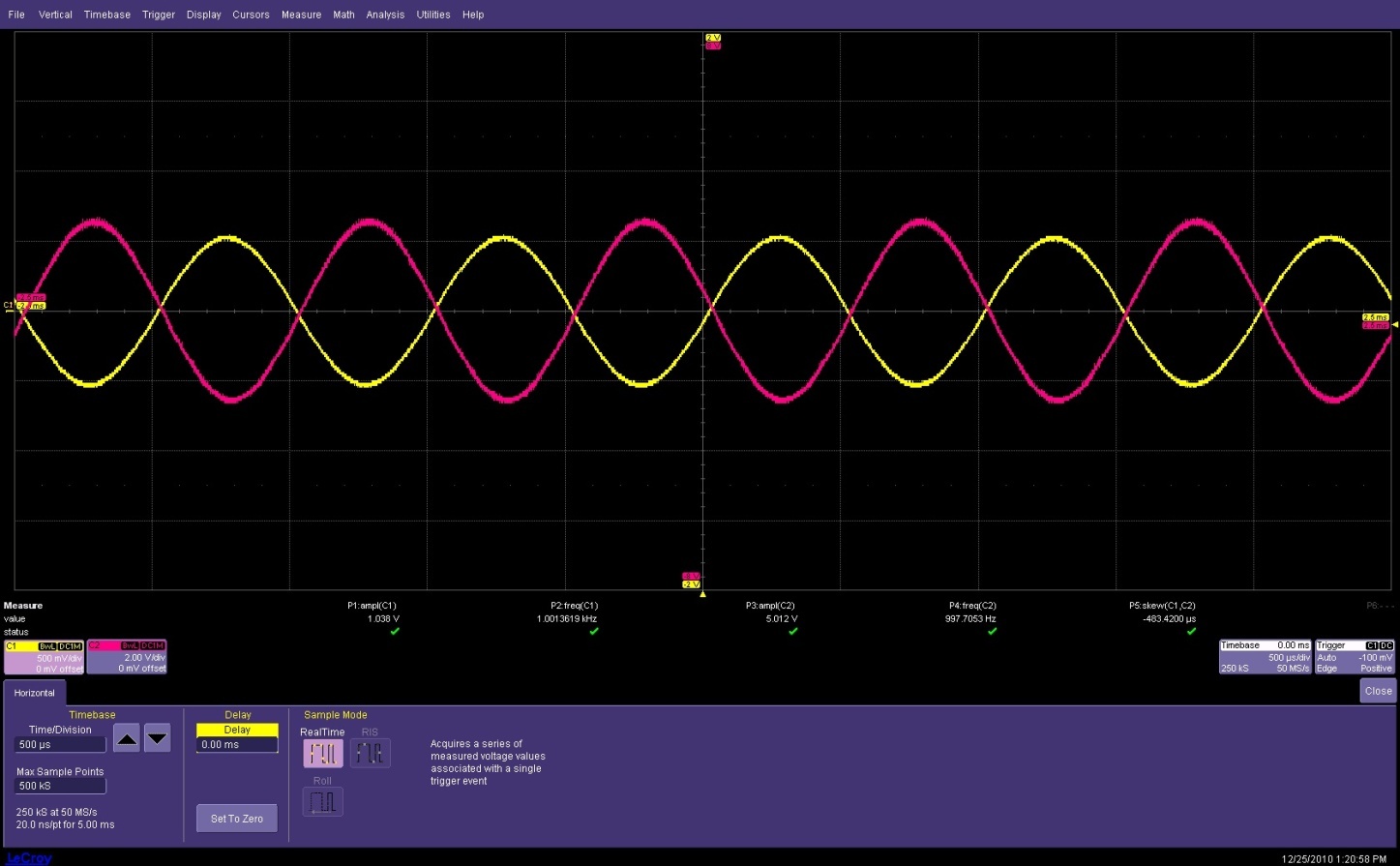 (f3,a3)=(10kHz,10.8dB);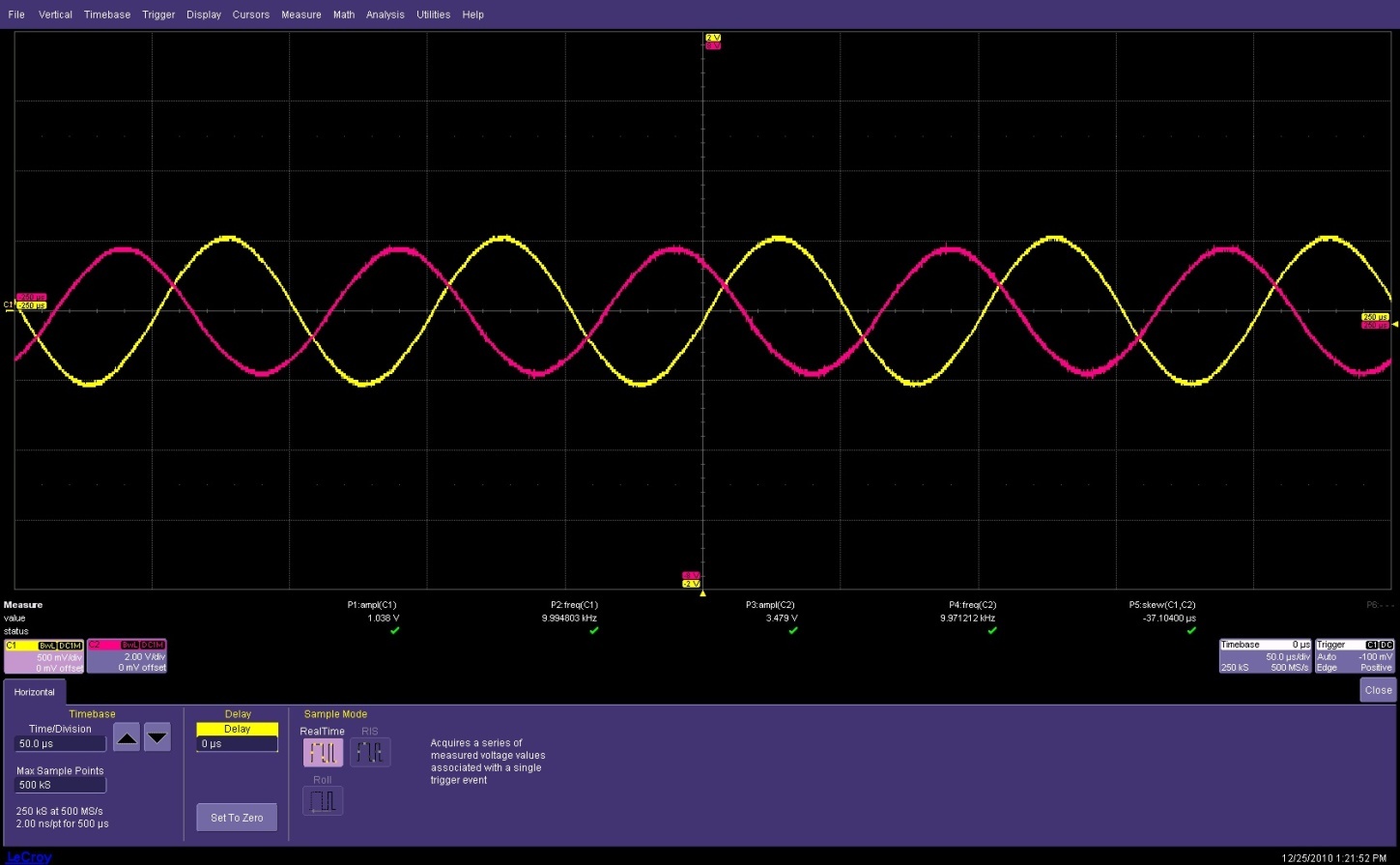 (f4,a4)=(25kHz,5.6dB);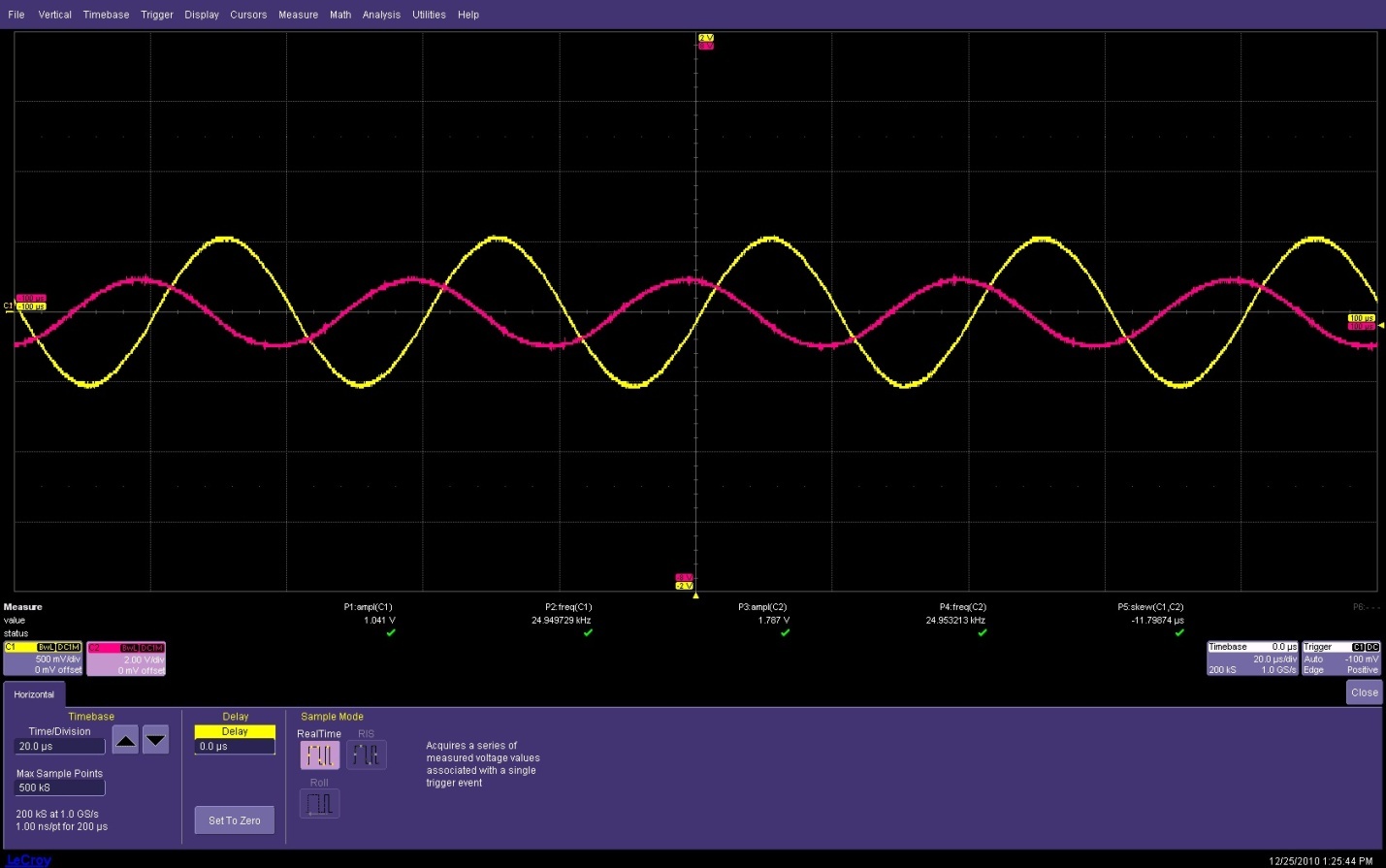 (f5,a5)=(50kHz,-0.91dB)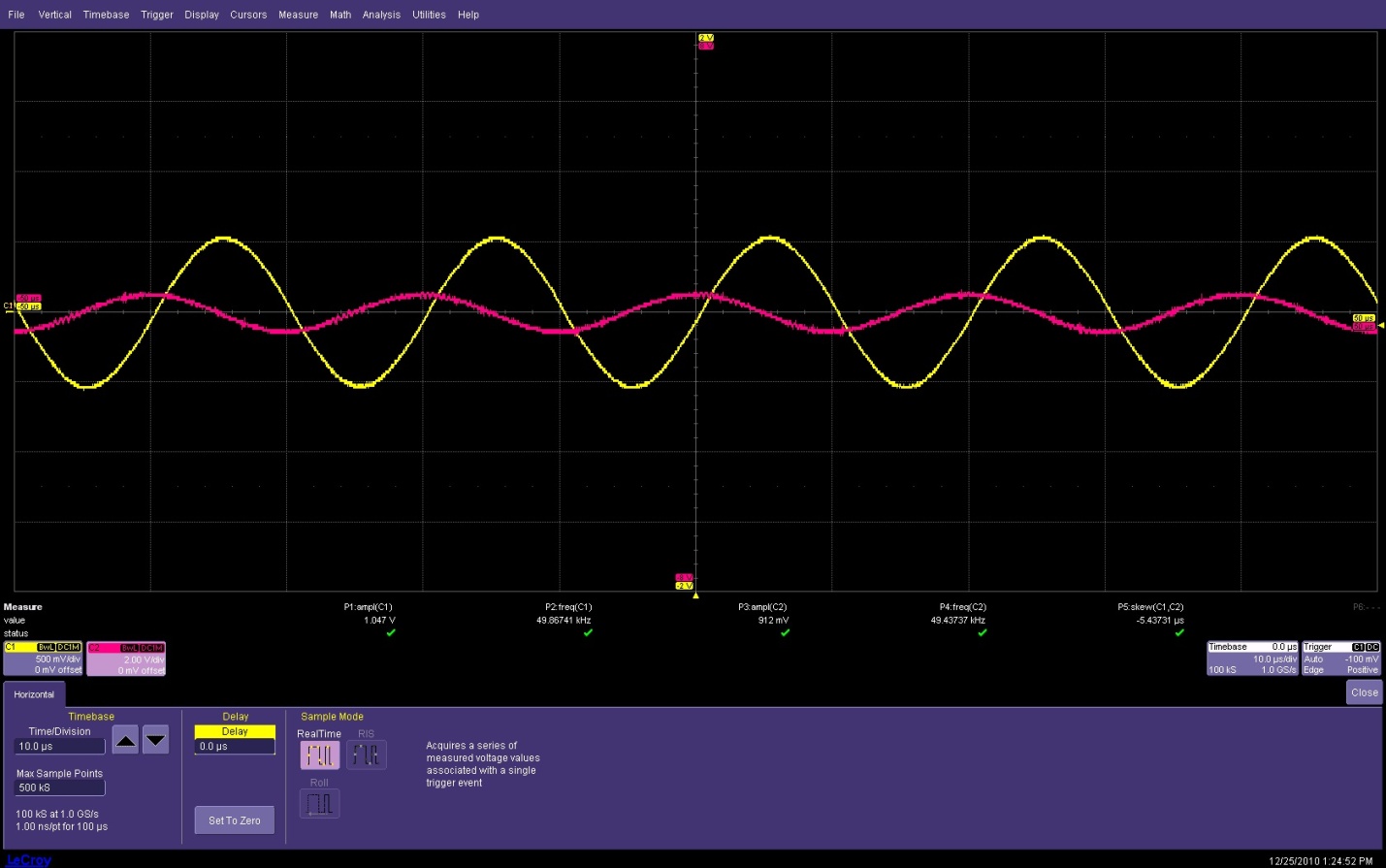 Izmerjeni fazni zasuk med vhodom in izhodom pri 5 različnih (zgoraj enakih) frekvencah(f1,zakasnitev,faza)=(100Hz,-5ms, -°);(f2, zakasnitev,faza)=(1kHz,-483,s, -174°);(f3, zakasnitev,faza)=(10kHz,-37.2s, -134°);(f4, zakasnitev,faza)=(25kHz,-12.1s, -109°);(f5, zakasnitev,faza)=(50kHz,-5.4s, -97°);Izmeril sem zakasnitev med vhodnim in izhodnim signalom, ter fazo izračunal po formuli: faza=360*t*f [°]Bodejev diagram